  Primary 5/4    Term 2 Curriculum NewsletterMiss Elsby  Primary 5/4    Term 2 Curriculum NewsletterMiss Elsby  Primary 5/4    Term 2 Curriculum NewsletterMiss Elsby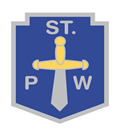 What we are learning about:What we are learning about:What we are learning about:What we are learning about:NumeracyIn numeracy Primary 5/4 will be exploring the concept of time in Term 2. Primary 4 will be learning to tell time in 5-minute intervals using an analogue and digital clock. Primary 5 will be learning to calculate time intervals and use a timetable. Primary 5/4 will also be learning to measure. This skill will be applied to measuring length, area and capacity within a real-world context.LiteracyIn literacy Primary 5/4 will be learning about fiction writing this term. They will be exploring the novel Billy and the Minpins by Roald Dahl. The class will use this novel as a stimulus for creating their own short stories, developing their creative writing skills. Primary 5/4 will continue to develop their reading strategies making predictions before reading and asking questions using information from the text.   LiteracyIn literacy Primary 5/4 will be learning about fiction writing this term. They will be exploring the novel Billy and the Minpins by Roald Dahl. The class will use this novel as a stimulus for creating their own short stories, developing their creative writing skills. Primary 5/4 will continue to develop their reading strategies making predictions before reading and asking questions using information from the text.   LiteracyIn literacy Primary 5/4 will be learning about fiction writing this term. They will be exploring the novel Billy and the Minpins by Roald Dahl. The class will use this novel as a stimulus for creating their own short stories, developing their creative writing skills. Primary 5/4 will continue to develop their reading strategies making predictions before reading and asking questions using information from the text.   Health and WellbeingIn Health and Wellbeing, Primary 5/4 will be learning about online and internet safety. The class will be exploring how we can keep ourselves and have fun online. RERCIn RERC Primary 5/4 will be preparing for Easter by reflecting on the death and resurrection of Jesus.  The class will prepare for a Lenten Service. RERCIn RERC Primary 5/4 will be preparing for Easter by reflecting on the death and resurrection of Jesus.  The class will prepare for a Lenten Service. RERCIn RERC Primary 5/4 will be preparing for Easter by reflecting on the death and resurrection of Jesus.  The class will prepare for a Lenten Service. PEBring a P.E kit to school on gym days – Monday and ThursdayThings to bring each day…Full bottle of water A jacket! (we will be taking part in lots of outdoor learning!)Things to bring each day…Full bottle of water A jacket! (we will be taking part in lots of outdoor learning!)Things to bring each day…Full bottle of water A jacket! (we will be taking part in lots of outdoor learning!)Throughout this term we will study different themes:Science: The Solar System Glasgow Architecture Developing the Young WorkforceThroughout this term we will study different themes:Science: The Solar System Glasgow Architecture Developing the Young Workforce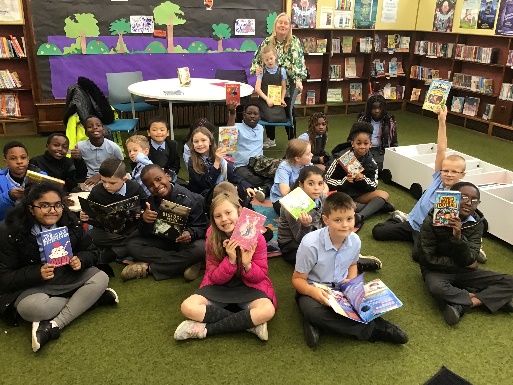 Homework This will be posted on Showbie.    Class Code –  A26K4Given on a Monday collected every FridayLearn your new spelling list and complete three activities each week.Complete your numeracy tasks. Numeracy Activities on Sumdog.Take a photo of your work and submit it via Showbie.. Homework This will be posted on Showbie.    Class Code –  A26K4Given on a Monday collected every FridayLearn your new spelling list and complete three activities each week.Complete your numeracy tasks. Numeracy Activities on Sumdog.Take a photo of your work and submit it via Showbie.. Homework This will be posted on Showbie.    Class Code –  A26K4Given on a Monday collected every FridayLearn your new spelling list and complete three activities each week.Complete your numeracy tasks. Numeracy Activities on Sumdog.Take a photo of your work and submit it via Showbie.. Homework This will be posted on Showbie.    Class Code –  A26K4Given on a Monday collected every FridayLearn your new spelling list and complete three activities each week.Complete your numeracy tasks. Numeracy Activities on Sumdog.Take a photo of your work and submit it via Showbie.. 